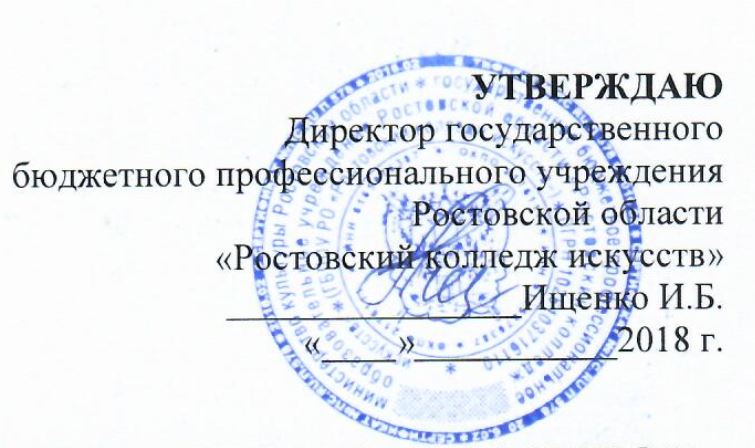 РАСПИСАНИЕ ГОСУДАРСТВЕННЫХ ЭКЗАМЕНОВДатаВремяАудиторияЭкзаменПредседатель гос.комиссии12345ФОРТЕПИАНОФОРТЕПИАНОФОРТЕПИАНОФОРТЕПИАНОФОРТЕПИАНО02.06.201810.00к/з Исполнение сольной программы Крылова А.В.05.06.201813.00к/зАнсамблевое исполнительство- “ -09.06.201812.30к/зКонцертмейстерский класс- “ -13.06.201810.00203Педагогическая деятельность - “ -СТРУННЫЕ ИНСТРУМЕНТЫСТРУННЫЕ ИНСТРУМЕНТЫСТРУННЫЕ ИНСТРУМЕНТЫСТРУННЫЕ ИНСТРУМЕНТЫСТРУННЫЕ ИНСТРУМЕНТЫ02.06.201816.00к/з Педагогическая деятельностьКрылова А.В.05.06.201813.00к/зКамерный ансамбль и квартетный класс - “ -08.06.201812.30203Исполнение сольной программы- “ -ОРКЕСТРОВЫЕ ДУХОВЫЕ И УДАРНЫЕ ИНСТРУМЕНТЫОРКЕСТРОВЫЕ ДУХОВЫЕ И УДАРНЫЕ ИНСТРУМЕНТЫОРКЕСТРОВЫЕ ДУХОВЫЕ И УДАРНЫЕ ИНСТРУМЕНТЫОРКЕСТРОВЫЕ ДУХОВЫЕ И УДАРНЫЕ ИНСТРУМЕНТЫОРКЕСТРОВЫЕ ДУХОВЫЕ И УДАРНЫЕ ИНСТРУМЕНТЫ28.05.20189.00к\зИсполнение сольной программыХурдаян К.Г.07.06.201814.00к/зАнсамблевое исполнительство - “ -10.06.20189.00203Педагогическая деятельность- “ -ИНСТРУМЕНТЫ НАРОДНОГО ОРКЕСТРАИНСТРУМЕНТЫ НАРОДНОГО ОРКЕСТРАИНСТРУМЕНТЫ НАРОДНОГО ОРКЕСТРАИНСТРУМЕНТЫ НАРОДНОГО ОРКЕСТРАИНСТРУМЕНТЫ НАРОДНОГО ОРКЕСТРА03.06.20189.00к/зИсполнение сольной программы Хурдаян К.Г.07.06.201809.00203Педагогическая деятельность- “ -10.06/201813.00к/зКонцертмейстерский класс, ансамблевое исполнительство- “ -ВОКАЛЬНОЕ ИСКУССТВОВОКАЛЬНОЕ ИСКУССТВОВОКАЛЬНОЕ ИСКУССТВОВОКАЛЬНОЕ ИСКУССТВОВОКАЛЬНОЕ ИСКУССТВО27.05.201810.00203Педагогическая деятельностьВерхогляд Г.В.30.06.201813.00к/зИсполнение сольной программы - “ -06.06.201815.00к/зАнсамблевое камерное и оперное исполнительство- “ -СОЛЬНОЕ И ХОРОВОЕ НАРОДНОЕ ПЕНИЕСОЛЬНОЕ И ХОРОВОЕ НАРОДНОЕ ПЕНИЕСОЛЬНОЕ И ХОРОВОЕ НАРОДНОЕ ПЕНИЕСОЛЬНОЕ И ХОРОВОЕ НАРОДНОЕ ПЕНИЕСОЛЬНОЕ И ХОРОВОЕ НАРОДНОЕ ПЕНИЕ30.05.20189.00203Педагогическая деятельностьВерхогляд Г.В.06.06.201810.00к\зИсполнение сольной программы- “ -ХОРОВОЕ ДИРИЖИРОВАНИЕХОРОВОЕ ДИРИЖИРОВАНИЕХОРОВОЕ ДИРИЖИРОВАНИЕХОРОВОЕ ДИРИЖИРОВАНИЕХОРОВОЕ ДИРИЖИРОВАНИЕ01.06.201812.00203Педагогическая деятельность Крылова А.В.07.06.201810.00к/з, 404 н.к.Дирижирование(работа с хором)- “ -ТЕОРИЯ МУЗЫКИТЕОРИЯ МУЗЫКИТЕОРИЯ МУЗЫКИТЕОРИЯ МУЗЫКИТЕОРИЯ МУЗЫКИ01.06.201810.00203Педагогическая деятельностьКрылова А.В.05.06.201810.00308Теория музыки- “ -08.06.201810.00417Музыкальная литература- “ -МУЗЫКАЛЬНОЕ ИСКУССТВО ЭСТРАДЫМУЗЫКАЛЬНОЕ ИСКУССТВО ЭСТРАДЫМУЗЫКАЛЬНОЕ ИСКУССТВО ЭСТРАДЫМУЗЫКАЛЬНОЕ ИСКУССТВО ЭСТРАДЫМУЗЫКАЛЬНОЕ ИСКУССТВО ЭСТРАДЫ26.05.201809.00к/зПедагогическая деятельность Джумыга Е.В.29.05.201809.00к/зИсполнение сольной программы(эстр.ин-ты)- “ -29.05.201815.00к/зИсполнение сольной программы(пение)- “ -01.06.201810.00к/зАнсамблевое исполнительство (эстр. ин-ты)- “ -01.06.201815.00207Ансамблевое исполнительство пение- “ -04.06.201810.00к/зУправление эстр.оркестром- “ -04.06.201815.00к/зУправление эстр.ансамблем- “ -ХОРЕОГРАФИЧЕСКОЕ ИСКУССТВОХОРЕОГРАФИЧЕСКОЕ ИСКУССТВОХОРЕОГРАФИЧЕСКОЕ ИСКУССТВОХОРЕОГРАФИЧЕСКОЕ ИСКУССТВОХОРЕОГРАФИЧЕСКОЕ ИСКУССТВО31.05.201815.00РГМТКлассический танецДабахов В.В.05.06.201817.00РГМТДуэтно-классический танец- “ -08.06.201817.00РГМТНародно-сценический танец.- “ -11.06.201815.00РГМТМеждисциплинарный экзамен (История хореографического искусства, История театра)- “ -14.06.201815.00РГМТДипломная работа. Сценическое выступление.- “ -